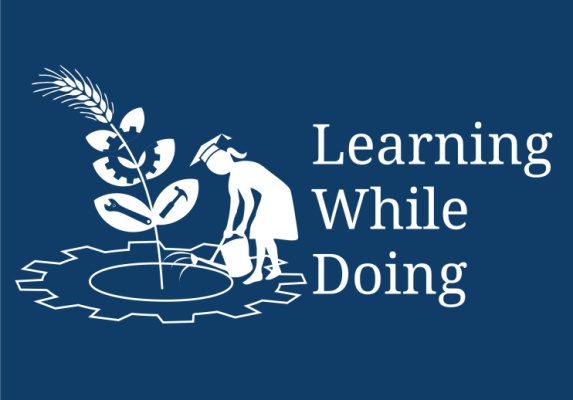 Concept Map (Image) : 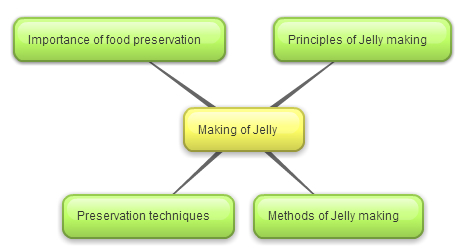 OBJECTIVESStudents will able to khow preservation methods. (SCI. )Students will able to prepare a jelly in his own house. ( SKILL)Student will able to study measurement ,profit and loss.  (MATHS)SKILLSTo develop the skill of enquiry, observation.To follow the instructions given in a recipe and develop experimental skills.To clearly describe the steps in a recipe, in proper sequence.To develop the skill of problem solving.CONCEPTTo understand the need and importance of preservation.To describe and carry out some methods of preservation.To differentiate what can be preserved from what cannot be preserved.To differentiate uneconomical methods of preservation from economical ones.To select the method of preservation that is locally suitable.To understand the properties of certain preservatives.To understand the consequences of eating spoiled food.INTRODUCTION -STORY–       रामू नाम का किसान अमरुद कि खेती करता है | साल में दो बार अमरूद आते है | ओ खेत में से अमरूद निकाल कर बेचता  है| ठंड के दिनो में जादा हि अमरूद आते है | उसमे से बहोत सारा अमरूद उसे फेकने पडते है | उससे ओ बहोत दुखी होता है | उसका इससे बहोत नुकसान होता                                           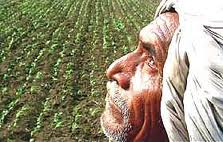 है | इस के लिये क्या करणा है इस विचार से ओ बहोत हि परेशान होता है |    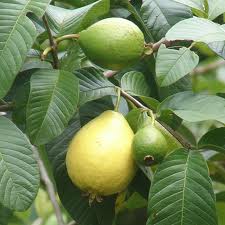 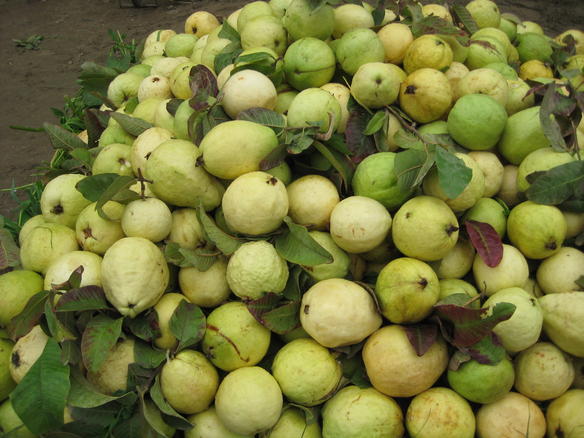       ओ सोचता रहा कि मै ये अमरूद जादा दिन तक कैसे रख सकता हुं | जो हमे दुसरे मौसम में बेचने के लिये अमरूद कैसे रख सकता हुं | इसलिये उसने अलग अलग प्रकारसे अमरूद पकिंग करणे का प्रयास किया | पहले तो उसने बोरा में भरकर रखे , लेकीन ओ खराब हो गये | फिर बादमे उसने पेपर में ढक कर रखे ‘ और कपडे कि थैलीमे रखा | फिर  भी उसे ओ खराब हि पाया |       ओ परेशान था , उसी वक्त उसका लडका उसे पुछता है कि क्या हुआ बापू ? तो ओ बताता                                         है कि,  मै मेरे दोस्त के घर में अमरूद कि मिठी चटणी रोटी के साथ खा कर आया हुं ज्यो कि उसकी दादी ने बनाया थी | तो बापू ने उससे और बाते जानी कि हम नमक , शक्कर के प्रयोग करके देखते है | उन्होने साथमे उसपर काम करणा शुरू किया | हवा बंद दिब्बे में रखा तो उसने जादा दिन तक पाया | 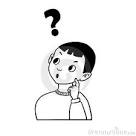 SEE THE FOLLOWING  PPT ABOUT PRESERVATION METHODS -Preservation method pptProductive task1:JELLY PREPARATION – FROM LOCAL AVAILABLE FRUITS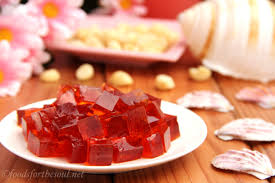 Principles of food preservation:                 Food preservation means keeping food in such a state that it does not gets spoilt.                 Basic principle of the food preservation is that keep food safe from agent of spoilage.आप जेली बनाने से पहले नीचे दिया हुआ प्रस्तुती करण देखे , और बादमे खुद जेली बनानेका अनुभव ले |SEE THE FOLLOWING PPT.Preparation of jelly – ppt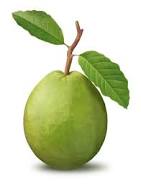 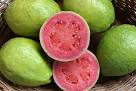 Que.-List out locally available fruits. From which fruit we make a jelly .घरकी कौनसी चीजोंसे हम जेली बना सकते है |फल के साथ साथ और कौनसी चीजोंकी जरुरत होती है |  Please see the below website for history of guava and preservation methods  - http://en.wikipedia.org/wiki/Guavahttp://en.wikipedia.org/wiki/Food_preservationGUAVA COSTINGPROFIT AND LOSS Daily ramkumar cut the guava from farm; he cut guava about 500kg, but daily he is not sale all guavas. Many times he waste guava, not sale every day.After processing – रामू काका ने अमरूद से जेली बनाकर अपनी घरमे  भी उसका उपयोग करके बचा हुआ  बाजार में बेचा और बहोत सारा लाभ कमाया | रामू काका ने अपने अनुभव के आधारपर अपने खेत के उत्पादसे और भी चीजे बनाना सिखा |और ओ खुशहाल जिंदगी जिने लगा |HPNPDL Session : कौन कौन से फलसे हम जेली बना सकते है ? Other Session : Referance –8th class – sci. Prevocational sub. – introduction to basic technology Website – google search NO.PARTICULARS KGRATE RUPEES 1.GUAVA14040 NO.PARTICULARS KGRATE RUPEES 1.GUAVA200408,000 2Guava sale (per day) – avg.2040 8003.1 week sale guava15040 6,0004. LOSS50402,000NO.PARTICULARS KGRATE RUPEES 1.GUAVA50402000NO.PARTICULARS KGSale prise RUPEES 1.From 1 kg guava – get Jelly 500gm1kg 200200 250 kg guava – get the jelly – 25 kg ( with packaging ) 25 kg – jelly 200 5000